ROZKŁADY JAZDY STANOWIĄCE ZAŁĄCZNIKIDO ZAŚWIADCZEŃ NA WYKONYWANIE PUBLICZNEGO TRANSPORTU ZBIOROWEGO WYDANYCH PRZEZ STAROSTĘ ELBLĄSKIEGO(stan na dzień 01.07.2020r.)Wyk. Mańkowska P(Nr zaświadczenia)Linia komunikacyjna OperatorRozkład jazdy10  Tolkmicko D.K. - Pogrodzie - Tolkmicko D.K.Transport Samochodowy Mechanika Pojazdów Janusz Birkholc ul. Nadrzeczna 25/882-340 Tolkmicko11 Elbląg, Dworzec (pętla) - Ogrodniki - Elbląg, Dworzec (pętla)NOIR Sp. z o. o.Pl. Dworcowy 3A/E82-300 Elbląg12 Młynary - Błudowo - MłynaryPrzedsiębiorstwo Komunikacji Samochodowej w Elblągu Spółka z ograniczoną odpowiedzialnością, Al. Grunwaldzka 61, 82-300 Elbląg13  Elbląg D.A. - Błudowo - Elbląg D.A.Przedsiębiorstwo Komunikacji Samochodowej w Elblągu Spółka z ograniczoną odpowiedzialnością, Al. Grunwaldzka 61, 82-300 Elbląg14 Pasłęk ul. Ogrodowa – Sokółka - RychlikiPrzedsiębiorstwo Komunikacji Samochodowej w Elblągu Spółka z ograniczoną odpowiedzialnością, Al. Grunwaldzka 61, 82-300 Elbląg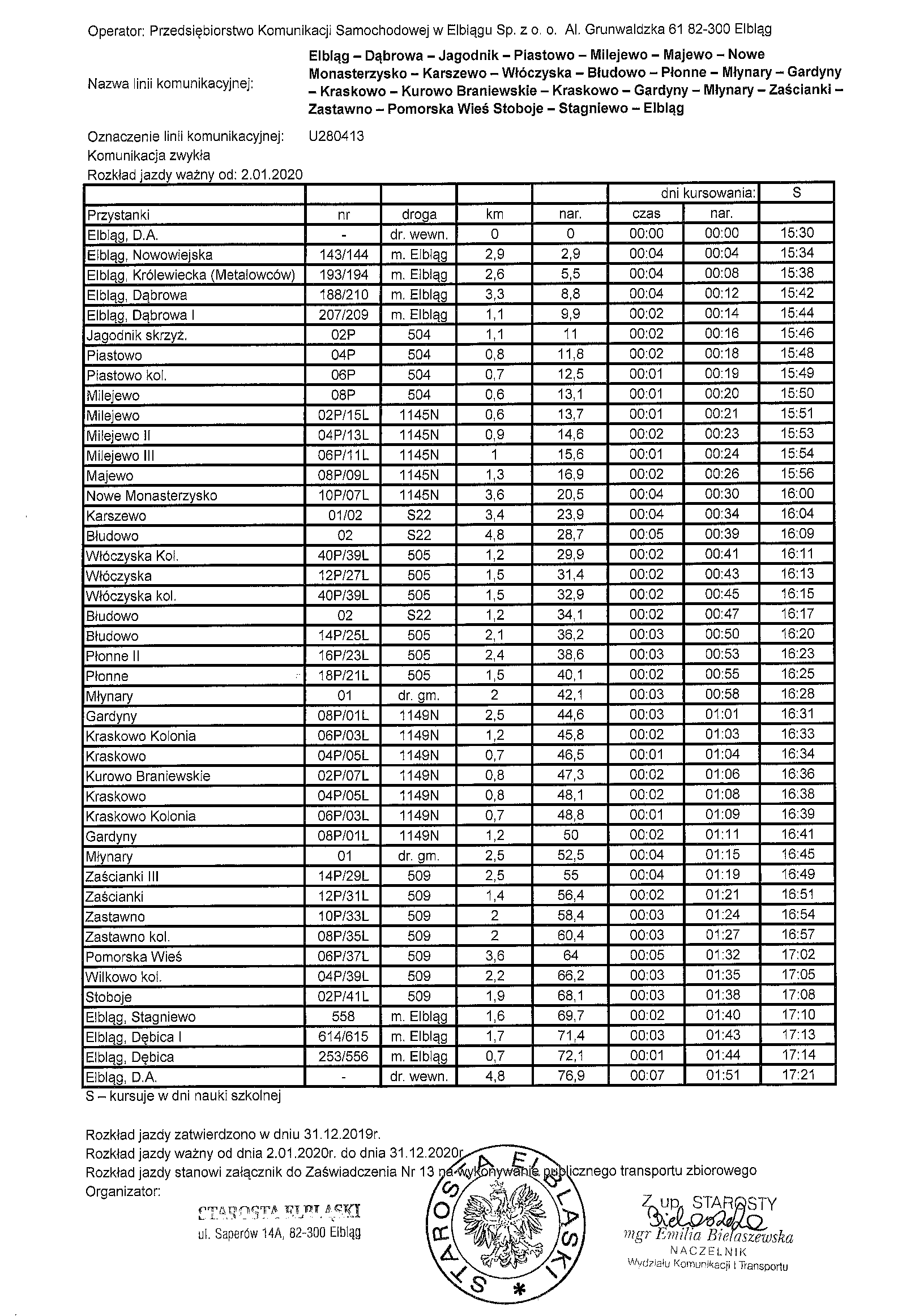 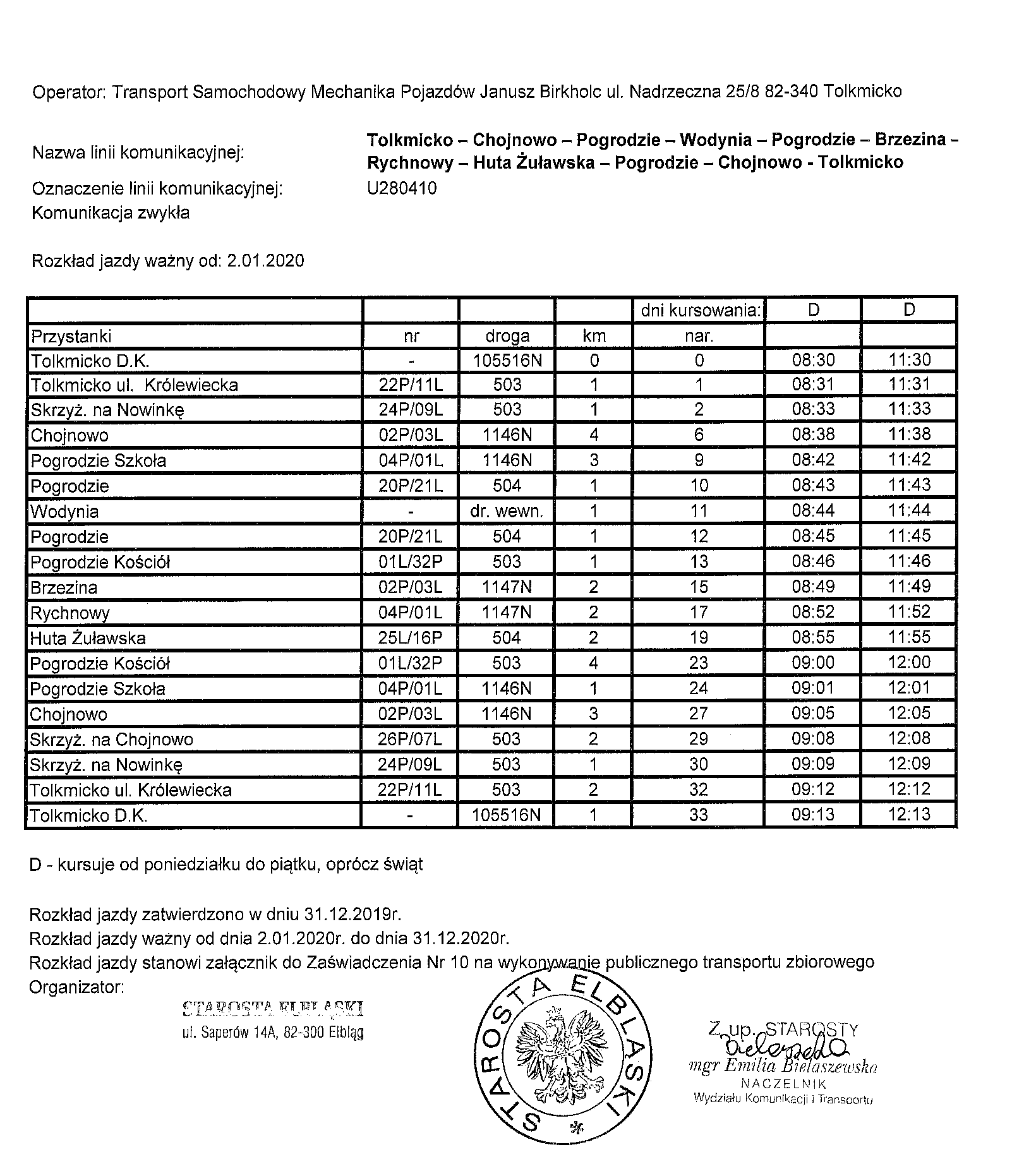 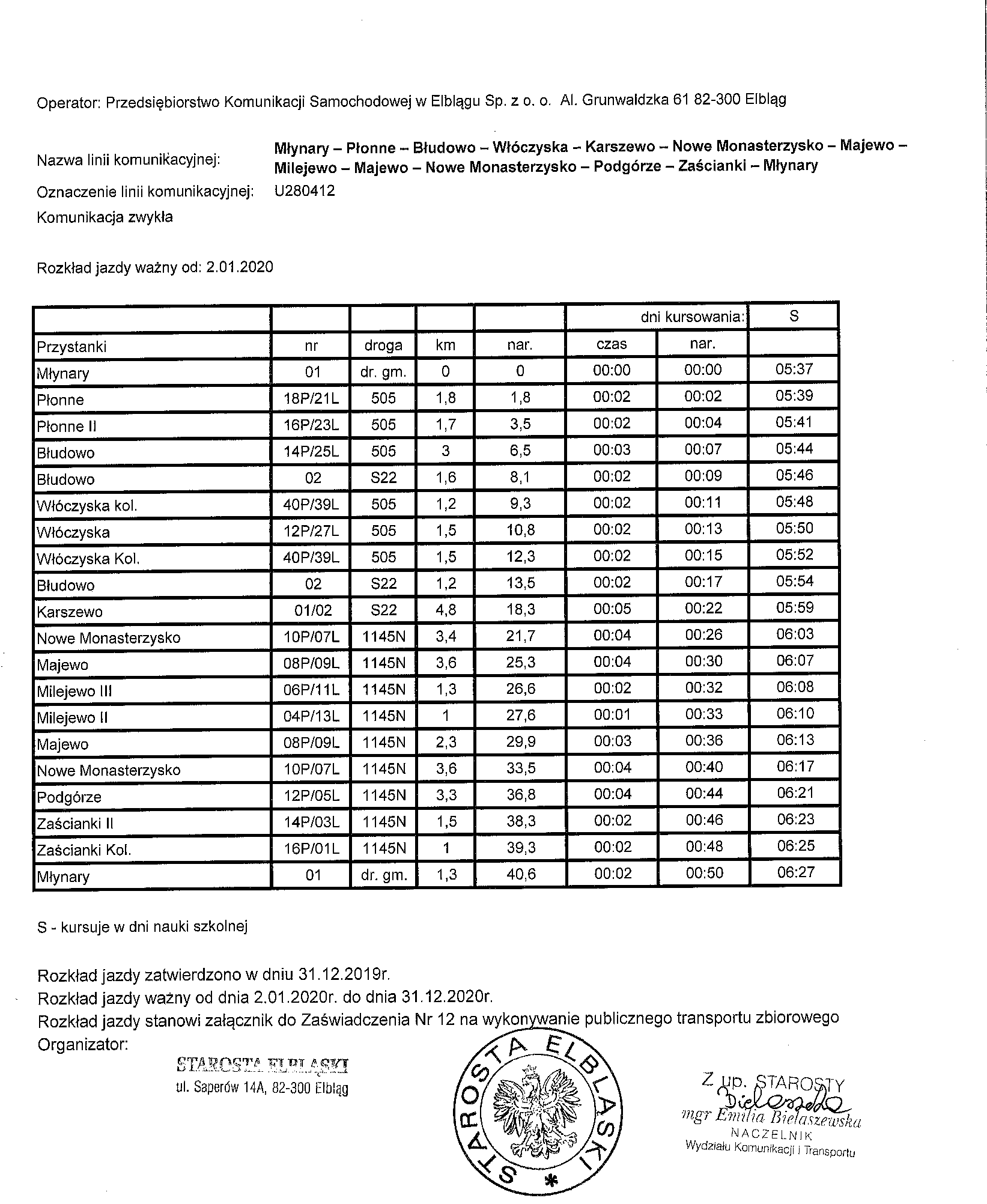 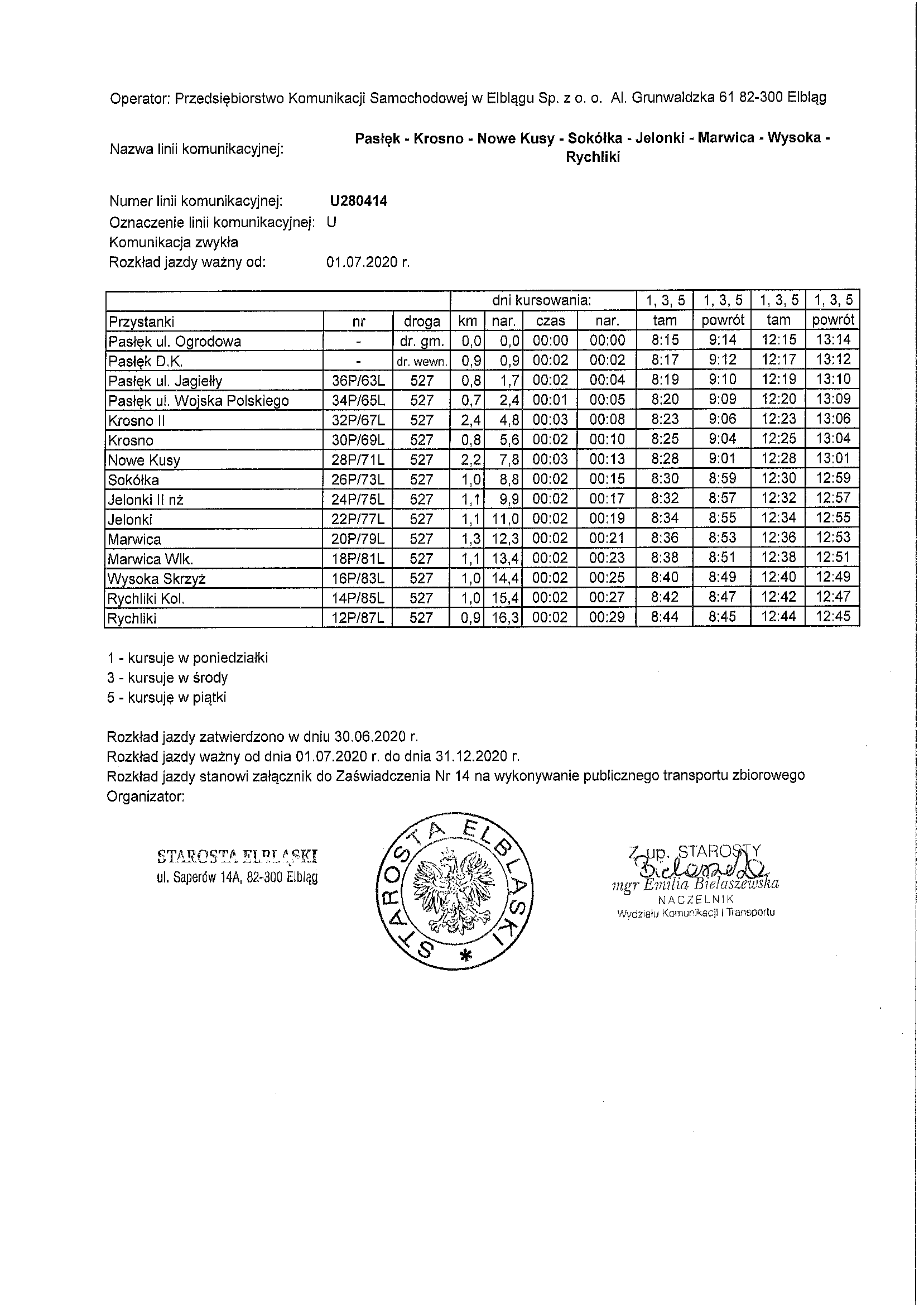 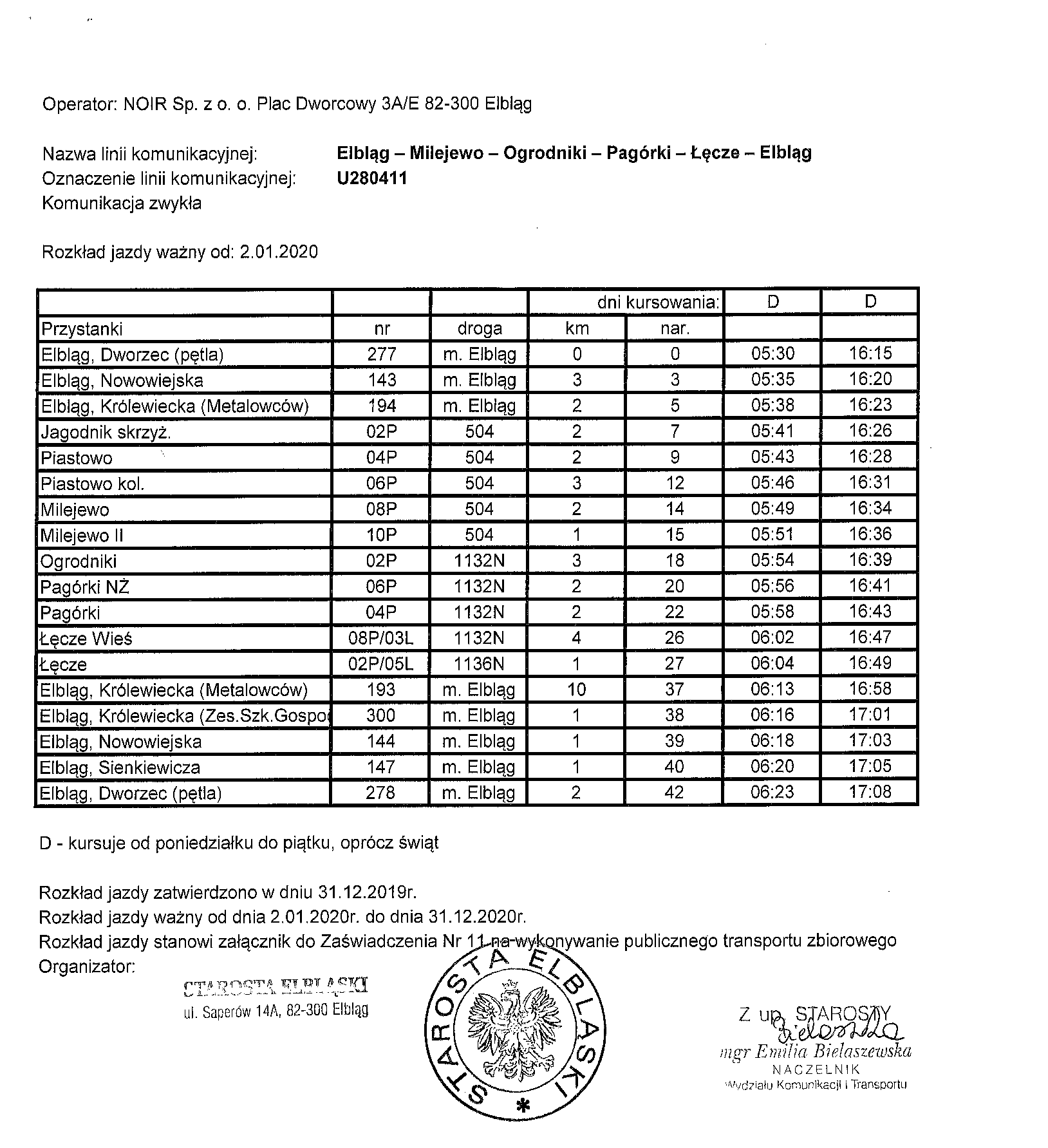 